               Amt für Lebensmittelsicherheit und Veterinärwesen (LSVW)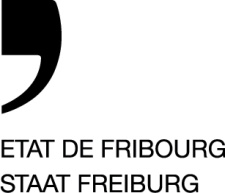                                Angaben vom Trinkwasserverteiler Besitzer / Mitbesitzer der Quelle / Person mit einem Quellenrecht / WasserrechtUnterschriften und Übermittlung des Formulars1. Angaben vom Trinkwasserverteiler 11. Angaben vom Trinkwasserverteiler 11Besitzer / Mitbesitzer der Quelle oder Person mit einem Quellenrecht / Wasserrecht1Besitzer / Mitbesitzer der Quelle oder Person mit einem Quellenrecht / Wasserrecht1Besitzer / Mitbesitzer der Quelle oder Person mit einem Quellenrecht / WasserrechtName / Adresse__ __ __ __	__ __ __ __	Trinkwasserverteiler - Nr°Name / Adresse__ __ __ __	__ __ __ __	Tel. :      ( _ _ _ ) _ _ _  _ _  _ _Mobile : ( _ _ _ ) _ _ _  _ _  _ _Tel. :      ( _ _ _ ) _ _ _  _ _  _ _Mobile : ( _ _ _ ) _ _ _  _ _  _ _Name / Adresse__ __ __ __	__ __ __ __	Sprache:  Deutsch    FranzösischSprache:  Deutsch    FranzösischE-Mail	@ 		@ 		@ 		@ 	2. Verwendung von WasserDas Wasser wird für Konsumzwecke genutzt (ausschliesslich menschlicher Konsum) oder für die Zubereitung / Reinigung von Lebensmitteln verwendet?Das Wasser wird für Konsumzwecke genutzt (ausschliesslich menschlicher Konsum) oder für die Zubereitung / Reinigung von Lebensmitteln verwendet?Das Wasser wird für Konsumzwecke genutzt (ausschliesslich menschlicher Konsum) oder für die Zubereitung / Reinigung von Lebensmitteln verwendet? Ja  weiter zu Pkt. 3 Nein  Pkt. 6 bis 9 zu vervollständigen Ja  weiter zu Pkt. 3 Nein  Pkt. 6 bis 9 zu vervollständigen Ja  weiter zu Pkt. 3 Nein  Pkt. 6 bis 9 zu vervollständigen Ja  weiter zu Pkt. 3 Nein  Pkt. 6 bis 9 zu vervollständigen3. Rechtlicher RahmenDas Wasser wird an Dritte verteilt (inkl. Gastgewerbe, Mieter, öffentlich zugängliche Brunnen, usw.)?Auf dem Gebiet der Gemeinde : 	Das Wasser wird an Dritte verteilt (inkl. Gastgewerbe, Mieter, öffentlich zugängliche Brunnen, usw.)?Auf dem Gebiet der Gemeinde : 	Das Wasser wird an Dritte verteilt (inkl. Gastgewerbe, Mieter, öffentlich zugängliche Brunnen, usw.)?Auf dem Gebiet der Gemeinde : 	 Ja Pkt. 4 bis 9 zu vervollständigen     Nein Ja Pkt. 4 bis 9 zu vervollständigen     Nein Ja Pkt. 4 bis 9 zu vervollständigen     Nein Ja Pkt. 4 bis 9 zu vervollständigen     NeinDas Wasser wird gebraucht zur Herstellung von Nahrungsmitteln für Dritte?Das Wasser wird gebraucht zur Herstellung von Nahrungsmitteln für Dritte?Das Wasser wird gebraucht zur Herstellung von Nahrungsmitteln für Dritte? Ja Pkt. 4 bis 9 zu vervollständigen     Nein Ja Pkt. 4 bis 9 zu vervollständigen     Nein Ja Pkt. 4 bis 9 zu vervollständigen     Nein Ja Pkt. 4 bis 9 zu vervollständigen     NeinGibt es einen privatrechtlichen Vertrag für diese Quelle?Gibt es einen privatrechtlichen Vertrag für diese Quelle?Gibt es einen privatrechtlichen Vertrag für diese Quelle? Ja Eine Kopie anhängen                    Nein Ja Eine Kopie anhängen                    Nein Ja Eine Kopie anhängen                    Nein Ja Eine Kopie anhängen                    Nein4. Beschreibung der Verteilung2Typ: Mieter, Familien, Kunden des Restaurants, … 3Typ: Milch, Käse, Fleisch, Fisch, Gemüse, Getränk, …2Typ: Mieter, Familien, Kunden des Restaurants, … 3Typ: Milch, Käse, Fleisch, Fisch, Gemüse, Getränk, …2Typ: Mieter, Familien, Kunden des Restaurants, … 3Typ: Milch, Käse, Fleisch, Fisch, Gemüse, Getränk, …Verantwortliche Person 1 : (nur 1 Vertreter möglich)Bezüger Typ 2 :Nahrungsmittelherstellung Typ3:Wird dieses Wasser aufbereitet?   Ja, Art der Aufbereitung : 		   NeinWird dieses Wasser aufbereitet?   Ja, Art der Aufbereitung : 		   NeinWird dieses Wasser aufbereitet?   Ja, Art der Aufbereitung : 		   NeinWird dieses Wasser aufbereitet?   Ja, Art der Aufbereitung : 		   NeinVersorgt dieses Wasser öffentlich zugängliche Brunnen?             Ja Tabelle zu vervollständigen                            Nein                                                         Versorgt dieses Wasser öffentlich zugängliche Brunnen?             Ja Tabelle zu vervollständigen                            Nein                                                         Versorgt dieses Wasser öffentlich zugängliche Brunnen?             Ja Tabelle zu vervollständigen                            Nein                                                         Versorgt dieses Wasser öffentlich zugängliche Brunnen?             Ja Tabelle zu vervollständigen                            Nein                                                         Name des Brunnens + Bemerkungen (Standort, Art des Zugangs)(bei mehr als 2 Brunnen, fügen Sie eine Liste mit den Informationen bei)Name des Brunnens + Bemerkungen (Standort, Art des Zugangs)(bei mehr als 2 Brunnen, fügen Sie eine Liste mit den Informationen bei)Standort*: Grundstücksnummer mit den geografischen E/N- KoordinatenHinweisschild                     « Wasser nicht trinkbar » Ja Ein Foto anhängen                    Nein Ja Ein Foto anhängen                    Nein5. Versogtes Gebäude4Typ : Mietgebäude, Villa, Wohnung, Restaurant, Geschäft ...4Typ : Mietgebäude, Villa, Wohnung, Restaurant, Geschäft ...4Typ : Mietgebäude, Villa, Wohnung, Restaurant, Geschäft ...4Typ : Mietgebäude, Villa, Wohnung, Restaurant, Geschäft ...Typ 4 (bei mehr als 2 Gebäude, fügen Sie eine Liste bei)Typ 4 (bei mehr als 2 Gebäude, fügen Sie eine Liste bei)Adresse mit NummerGibt es Mieter in diesen Gebäuden?Anzahl Mieter  Ja      Nein  Ja      Nein  Ja      Nein  Ja      Nein  Ja      Nein6. Ressourcen5Typ : Grundwasserfassung oder Quellwasserfassung;  6Einzugsgebiet : Wald, Wiesen, Ackerbau, bebaut, gefährdet (Gülle/Abwasser), Nähe Oberflächengewässer.5Typ : Grundwasserfassung oder Quellwasserfassung;  6Einzugsgebiet : Wald, Wiesen, Ackerbau, bebaut, gefährdet (Gülle/Abwasser), Nähe Oberflächengewässer.5Typ : Grundwasserfassung oder Quellwasserfassung;  6Einzugsgebiet : Wald, Wiesen, Ackerbau, bebaut, gefährdet (Gülle/Abwasser), Nähe Oberflächengewässer.5Typ : Grundwasserfassung oder Quellwasserfassung;  6Einzugsgebiet : Wald, Wiesen, Ackerbau, bebaut, gefährdet (Gülle/Abwasser), Nähe Oberflächengewässer.Typ 5, Name Typ 5, Name Schüttung min & maxL/Min oder M3/TEinzugsgebiet 6Standort* Quellfassung: Grundstücksnummer mit den geografischen E/N - Koordinaten Standort* Quellfassung: Grundstücksnummer mit den geografischen E/N - Koordinaten 7. Anlagen	7Funktion ; Brunnen mit Pumpen, Fassung, Reservoir, …; 8Zustand: 1: einwandfrei; 2: zufriedenstellend; 3: fehlerhaft7Funktion ; Brunnen mit Pumpen, Fassung, Reservoir, …; 8Zustand: 1: einwandfrei; 2: zufriedenstellend; 3: fehlerhaft7Funktion ; Brunnen mit Pumpen, Fassung, Reservoir, …; 8Zustand: 1: einwandfrei; 2: zufriedenstellend; 3: fehlerhaftName und / oder Funktion der Anlage 7Name und / oder Funktion der Anlage 7Zustand 8Standort*: Grundstücksnummer mit den geografischen        E/N- Koordinaten vigneBemerkung (Tiefe der Fassung, Reservoirvolumen,..) *Standorthttps://map.geo.fr.ch/Auf der offiziellen Karten-Website des Kantons Freiburg können Sie die Grundstücksnummern und geografischen E/N-Koordinaten ermitteln. Richten Sie einfach den Cursor auf den Standort der Anlage und lesen Sie die Koordinaten ab, die unten rechts auf Ihrem Bildschirm angezeigt werden oder verwenden Sie das Werkzeug «Koordinaten lokalisieren».         8. Schema der Verteilung und BemerkungenBeschreiben Sie das Verteilungsschema mit allen Anlagen, von der Ressource bis zum Verbraucher, oder fügen Sie einen Plan im Anhang bei.TrinkwasserverteilerGemeindeDie unterzeichnende Person bestätigt, dass die Informationen auf diesem Formular richtig und vollständig sind, dass ihr ihre Aufgaben und Pflichten als Trinkwasserverteiler nach dem Gesetz über das Trinkwasser (TWG) und der Reglement über das Trinkwasser (TWR) bekannt sind und dass sie sich bei der betreffenden Gemeinde gemäss Art. 16 Abs. 1 der TWR angemeldet hat.	Datum und UnterschriftDas Fehlen einer physikalischen Verbindung zwischen der privaten Quelle und dem Gemeindeverteilnetz gemäss der kantonalen Richtlinie wird von der Gemeinde bestätigt und sichergestellt (Identität des Brunnenmeisters / Wasserwarts der Gemeinde).Name / VornameDatum und Unterschrift